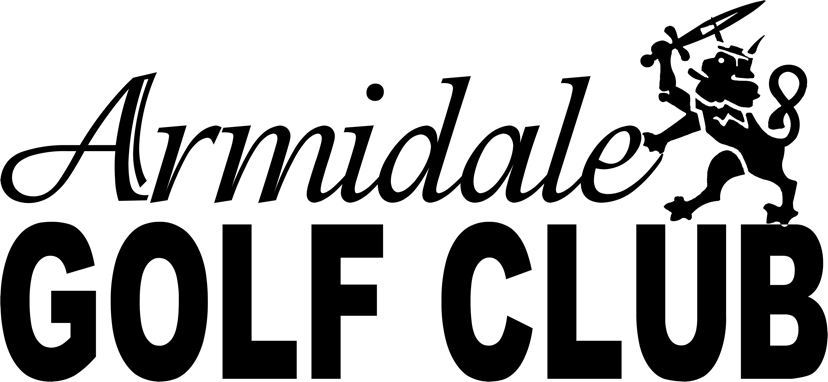 Application for MembershipI hereby apply for membership to the Armidale Golf Club Limited. Financial Year ending June 30, 2022Name: ________________________________________________________________        	            Title		                                        		Full Name	Residential Address: ______________________________________________________Postal Address: __________________________________________________________(If different from above)Date of Birth: _____/_____/________  Mobile Phone: _______________________________Home Phone: _______________    E-mail: _____________________________________ Emergency Contact & Mobile:________________________________________________At times other members may wish to contact you. Do you give permission for Armidale Golf Club to provide your contact details to other members.           YES / NO.Occupation: ______________________________________________________________________        Golflink Number: _________________________________________________________________If not, how long have you been playing golf? ______years. My last handicap was ____________ at __________________________________Golf Club. Par of Course: __________.If elected, will Armidale be your home club for handicapping purposes?     YES / NO.I wish to become a:Gold Golfing Member ( Over 21 years of age)                                                 $910Golfing Member (over 21 years)                                                                         $690  Country Member (resident more than 50 kms away)                                     $170 Octo Plus membership ( 80 years and over)                                                     $230Junior (17 years and under)                                                                                  $80Cadet Member (12 years of age and under)                                                       $6Social Golfing member (Discounted social green fees)                                $290     House Member (Allows use of Club House facilities only)                               $5                 I agree to be bound by the Articles of Association of the Armidale Golf Club Ltd and the provisions. 	 	of the registered Clubs Act 1976.Signed: ________________________________________		Date: ____/____/______Proposed by: ______________________________	Signature: _____________________________				PLEASE  PRINTSeconded by: ______________________________ 	Signature: ______________________________ 				PLEASE  PRINT	_________________________________________________________________________________________OFFICE USE                                                                                                                  Date received: ____/____/______                       Paid Subscriptions $______________ Receipt No____________ Date___________